Система безоплатної правової допомоги: види правових послуг У ч. 4 ст. 1 Закону України "Про безоплатну правову допомогу" перераховується 6 видів правових послуг:Надання правової інформаціїПравовою інформацією є будь-які відомості про право, його систему, джерела, реалізацію, юридичні факти, правовідносини, правопорядок, правопорушення і боротьбу з ними та їх профілактику тощо.Надання консультацій і роз'яснень з правових питаньКонсультація, роз’яснення з правових питань – інформаційні матеріали, які надаються для забезпечення розуміння громадянами певного питання, порада спеціаліста.Складення заяв, скарг, процесуальних та інших документів правового характеруПідготовка документів непроцесуального характеру (звернень, заяв, скарг тощо)Під зверненнями громадян слід розуміти викладені в письмовій або усній формі пропозиції (зауваження), заяви (клопотання) і скарги.Пропозиція (зауваження) - звернення громадян, де висловлюються порада, рекомендація щодо діяльності органів державної влади і місцевого самоврядування, депутатів усіх рівнів, посадових осіб, а також висловлюються думки щодо врегулювання суспільних відносин та умов життя громадян, вдосконалення правової основи державного і громадського життя, соціально-культурної та інших сфер діяльності держави і суспільства.Заява (клопотання) - звернення громадян із проханням про сприяння реалізації закріплених Конституцією та чинним законодавством їх прав та інтересів або повідомлення про порушення чинного законодавства чи недоліки в діяльності підприємств, установ, організацій незалежно від форм власності, народних депутатів України, депутатів місцевих рад, посадових осіб, а також висловлення думки щодо поліпшення їх діяльності. Клопотання - письмове звернення з проханням про визнання за особою відповідного статусу, прав чи свобод тощо.Скарга - звернення з вимогою про поновлення прав і захист законних інтересів громадян, порушених діями (бездіяльністю), рішеннями державних органів, органів місцевого самоврядування, підприємств, установ, організацій, об'єднань громадян, посадових осіб.Детальніше ось тут: Вимоги до оформлення звернень громадян та терміни їх розглядуCкладання документів процесуального характеруПроцесуальні документи - це юридичні документи, які зазвичай подаються до суду у кримінальному провадженні, у цивільній справі, в адміністративній справі, у справі про адміністративні правопорушення та у справі в господарському суді.Види процесуальних документів: позовна заява, заява в окремому провадженні, зустрічний позов, відзив, відповідь на відзив, заперечення, заява у наказному провадженні, клопотання (наприклад, клопотання про виклик свідка, клопотання про перенесення судового засідання тощо), заява, апеляційна скарга, касаційна скарга, заява про перегляд судового рішення Верховним Судом України, заява про перегляд судового рішення за нововиявленими обставинами тощо.Здійснення представництва інтересів особи в судах, інших державних органах, органах місцевого самоврядування, перед іншими особамиГромадянин чи установа (підприємство, організація) має право захищати свої інтереси самостійно або через представника.Представництво може здійснюватися:в судах (у цивільних, кримінальних, адміністративних, господарських справах, справах про адміністративні правопорушення);в інших державних органах;в органах місцевого самоврядування;перед іншими особами.Детальніше ось тут:Представництво: види, підстави виникнення та припиненняПредставництво в цивільному процесіПредставник юридичної особи, щодо якої здійснюється кримінальне провадженняЗабезпечення захисту особи від обвинуваченняПідозрюваний, обвинувачений, виправданий, засуджений має право на захист, яке полягає у наданні йому можливості надати усні або письмові пояснення з приводу підозри чи обвинувачення, право збирати і подавати докази, брати особисту участь у кримінальному провадженні, користуватися правовою допомогою захисника, а також реалізовувати інші процесуальні права.Детальніше ось тут: Порядок залучення захисника в кримінальному провадженніНадання особі допомоги в забезпеченні доступу особи до вторинної правової допомоги та медіаціїБезоплатна вторинна правова допомога - вид державної гарантії, що полягає у створенні рівних можливостей для доступу осіб до правосуддя.Вона включає такі види правових послуг:1) захист;2) здійснення представництва інтересів осіб, що мають право на безоплатну вторинну правову допомогу, в судах, інших державних органах, органах місцевого самоврядування, перед іншими особами;3) складення документів процесуального характеру.Медіація - позасудова процедура врегулювання конфлікту (спору) шляхом переговорів його сторін за допомогою одного або кількох нейтральних посередників (медіаторів)Отримати консультацію з правових питань можна у Миколаївському місцевому центрі з надання безоплатної вторинної правової допомоги, який працює за адресою: 54056, м. Миколаїв, вул. Космонавтів, 61, тел. (0512) 44-54-60, 44-54-61Перейти на офіційну сторінку на Facebook можна за посиланням.Цілодобово функціонує єдиний телефонний номер системи безоплатної правової допомоги – 0 800 213 103. Дзвінки зі стаціонарних та мобільних телефонів в межах України безкоштовні.Знайти найближчий місцевий центр або бюро правової допомоги можна за посиланням: https://www.legalaid.gov.ua/kontakty/local-centers Ще більше консультацій на інформаційному ресурсі WikiLegalAid, який можна знайти за посиланням wiki.legalaid.gov.ua.вул. Космонавтів, 61м. Миколаїв, 54020, УкраїнаТ. (0512) 44-54-60, 44-54-61Е: mykolaiv1.mykolaiv@legalaid.mk.ua www.legalaid.gov.ua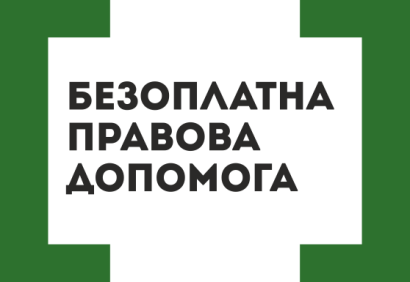 Миколаївський місцевий центр з надання безоплатної вторинної правової допомоги 